中國文化大學教育部高教深耕計畫計畫成果紀錄表子計畫B3-1 應用數位科技資訊，形塑FinTech 專業人才B3-1 應用數位科技資訊，形塑FinTech 專業人才B3-1 應用數位科技資訊，形塑FinTech 專業人才具體作法透過專題演講帶給在校生更多實務經驗透過專題演講帶給在校生更多實務經驗透過專題演講帶給在校生更多實務經驗主題專題演講-黃綺君老師 從大同公司的興衰，談台灣的公司治理專題演講-黃綺君老師 從大同公司的興衰，談台灣的公司治理專題演講-黃綺君老師 從大同公司的興衰，談台灣的公司治理內容（活動內容簡述/執行成效）主辦單位：財金系活動日期：111/5/11(周三)1300-1500活動地點：線上主 講 者：黃綺君老師 從大同公司的興衰，談台灣的公司治理參與人數：18人（教師2人、學生16人、）內    容：探討孟加拉窮人銀行之發展與事實的問題，讓我有以下結論：孟加拉窮人銀行脫離傳統銀行不願意借款給窮人的機制，使那些窮困的婦女得以借錢來創業。很多時候只需要一點點的資金，窮人就有可能因此獲得翻身的機會。另外，孟加拉窮人銀行無須抵押或擔保即可借款，並透過一系列機制確保他們將錢用於改善生活，並確保如期還款。我認為窮人擁有智慧和能力，也充滿創業精神，只是缺乏資金和機會。執行成效:鼓勵學生多元學習，不要就地設限，世界之大，保持著處處可學習態度。主辦單位：財金系活動日期：111/5/11(周三)1300-1500活動地點：線上主 講 者：黃綺君老師 從大同公司的興衰，談台灣的公司治理參與人數：18人（教師2人、學生16人、）內    容：探討孟加拉窮人銀行之發展與事實的問題，讓我有以下結論：孟加拉窮人銀行脫離傳統銀行不願意借款給窮人的機制，使那些窮困的婦女得以借錢來創業。很多時候只需要一點點的資金，窮人就有可能因此獲得翻身的機會。另外，孟加拉窮人銀行無須抵押或擔保即可借款，並透過一系列機制確保他們將錢用於改善生活，並確保如期還款。我認為窮人擁有智慧和能力，也充滿創業精神，只是缺乏資金和機會。執行成效:鼓勵學生多元學習，不要就地設限，世界之大，保持著處處可學習態度。主辦單位：財金系活動日期：111/5/11(周三)1300-1500活動地點：線上主 講 者：黃綺君老師 從大同公司的興衰，談台灣的公司治理參與人數：18人（教師2人、學生16人、）內    容：探討孟加拉窮人銀行之發展與事實的問題，讓我有以下結論：孟加拉窮人銀行脫離傳統銀行不願意借款給窮人的機制，使那些窮困的婦女得以借錢來創業。很多時候只需要一點點的資金，窮人就有可能因此獲得翻身的機會。另外，孟加拉窮人銀行無須抵押或擔保即可借款，並透過一系列機制確保他們將錢用於改善生活，並確保如期還款。我認為窮人擁有智慧和能力，也充滿創業精神，只是缺乏資金和機會。執行成效:鼓勵學生多元學習，不要就地設限，世界之大，保持著處處可學習態度。活動照片(檔案大小以不超過2M為限) 活動照片電子檔名稱(請用英數檔名)活動照片內容說明(每張20字內)活動照片內容說明(每張20字內)活動照片(檔案大小以不超過2M為限) 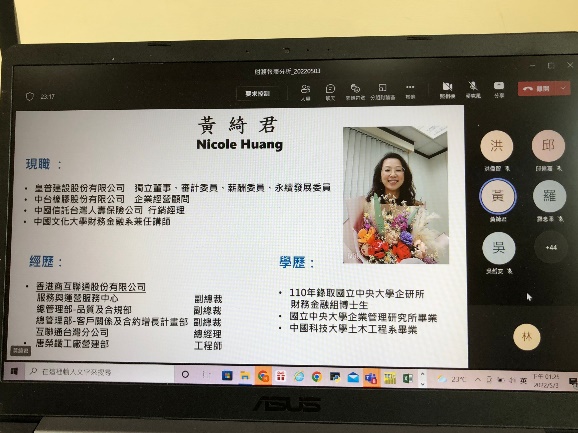 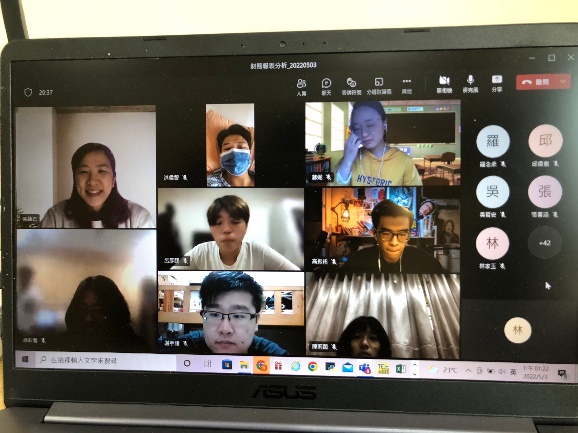 活動照片(檔案大小以不超過2M為限) 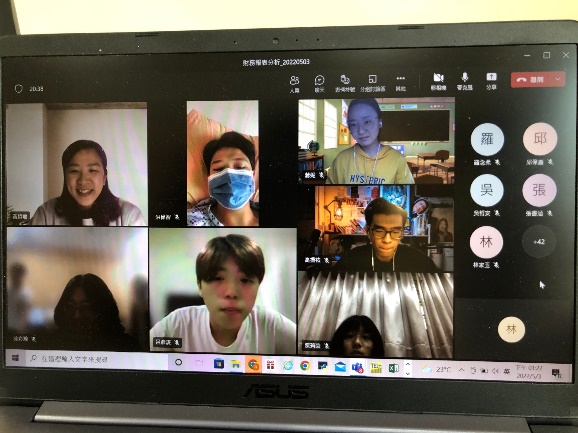 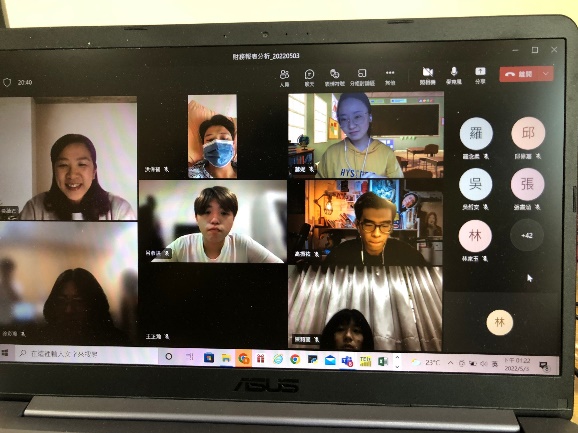 